El Sistema de Retiro Para Maestros (SRM) se encarga de proveer seguridad económica a los maestros, mediante un fondo de pensión para que cada uno, al jubilarse tenga un ingreso garantizado. Administra eficaz y eficientemente el fondo de anualidades y pensiones, desarrolla estrategias de inversión que redunden en solvencia económica al sistema y a la proyección actuarial. Custodia, administra y solicita los recursos que anualmente se consignan en el Presupuesto General de Gastos para las Leyes Especiales.Directorio de SRMTransacciones en PR.GOV:PréstamosAlgunos de los servicios ofrecidos por la agencia son los siguientes:Proveer distintas opciones de retiro que les permiten recibir su pensión según la edad y años de servicio que tengan al momento de jubilarse.Ofrece distintos préstamos que se ajustan a la medida del magisterio.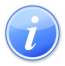 Descripción del Servicio 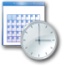 Lugar y Horario de Servicio 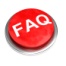 Preguntas Frecuentes